Area of Investigation: Alexander IIIs Governance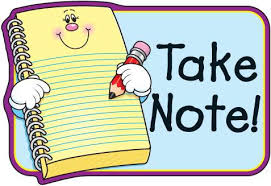 Research NotesTopic to ResearchFat notes (detailed)Use dot pointsParaphrase (summarise the main idea in your own words)Skinny notes (summary)Summarise all  the fat notes into 3 main summary points.His Philosophy and GovernmentWhat changes did Alexander III make to the why the empire was governed? (look for civil service, officials, structure of government, education changes)How were men appointed to government positions under Alexander III’s rule?Think: Explain the benefit of these changes?How did the effect of his father’s reforms affect his views on government and the right to rule?RussificationDescribe RussificationDescribe what is meant by SlavsWhy did Alexander III pursue the policy of Russification?How was he influenced by his advisors?What specific effects were there of the Russifcation policy?Economic DevelopmentWhat changes occurred during Alexander IIIs reign?What was the impact of these changes for both Russia and the people?What was the purpose of these changes?Foreign PolicyForeign PolicyForeign PolicyEuropean policyWhen and why did Russia change its policy in Europe?What changes did occurred during Alexander IIIs reign (1881 – 1892)?Was Russia strengthened or weakened during this period?Balkans policyWhen and why did Russia change its policy in the Balkans?What changes did occurred during Alexander IIIs reign (1881 – 1892)?Was Russia strengthened or weakened during this period?Asian policyWhen and why did Russia change its policy in Asia?What changes did occurred during Alexander IIIs reign (1881 – 1892)?Was Russia strengthened or weakened during this period?Legacy (complete together as a group)Legacy (complete together as a group)Legacy (complete together as a group)Define legacy List the legacies Alexander III left to Nicholas II? Explain why these are legacies? Think: Were the policies of Alexander III necessary to prolong Tsarism?